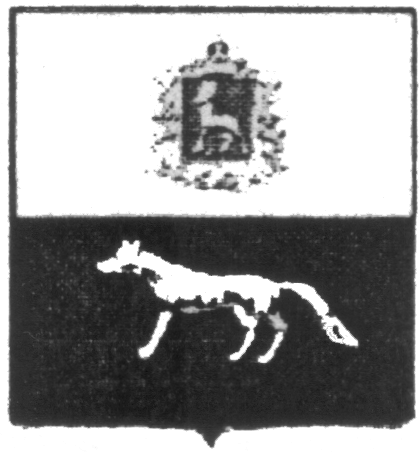 П О С Т А Н О В Л Е Н И Е       от 30 ноября 2016г.   № 50О внесении изменений в Приложение к постановлению администрации сельского поселения Красносельское муниципального района Сергиевский № 26 от 11.07.2016г. «Об утверждении муниципальной программы «Развитие физической культуры и спорта на территории сельского поселения Красносельское муниципального района Сергиевский» на 2016-2018гг.В соответствии с Федеральным законом от 06.10.2003 № 131-ФЗ «Об общих принципах организации местного самоуправления в Российской Федерации» и Уставом сельского поселения Красносельское, в целях уточнения объемов финансирования проводимых программных мероприятий, Администрация сельского поселения Красносельское муниципального района Сергиевский  ПОСТАНОВЛЯЕТ:        1.Внести изменения в Приложение к постановлению администрации сельского поселения Красносельское муниципального района Сергиевский № 26 от 11.07.2016г. «Об утверждении муниципальной программы «Развитие физической культуры и спорта на территории сельского поселения Красносельское муниципального района Сергиевский» на 2016-2018гг. (Далее - Программа) следующего содержания:       1.1.В паспорте Программы позицию «Источники финансирования» изложить в следующей редакции: «Финансирование Программы осуществляется за счет средств местного и  областного бюджета».        1.2.В паспорте Программы позицию «Объем финансирования» изложить в следующей редакции:        1.3.В разделе 5 Программы позицию «Перечень программных мероприятий» изложить в следующей редакции:         1.4.В разделе 6 Программы позицию «Финансовое обеспечение Программы» изложить в следующей редакции:         Объем финансирования, необходимый для реализации мероприятий Программы составит 288,39439 тыс.рублей, в том числе:2016 год – 288,39439 тыс.рублей2017 год – 0,00 тыс.рублей (прогноз)2018 год – 0,00 тыс.рублей (прогноз)          2.Опубликовать настоящее Постановление в газете «Сергиевский вестник».          3. Настоящее Постановление вступает в силу со дня его официального опубликования.Глава сельского поселения Красносельское муниципального района Сергиевский                                  Облыгин В.Е.Объемы финансированияОбъем финансирования2016г.2017г.2018г.всегоОбъемы финансированияМестный бюджет района, тыс. руб.192,594390,000,00192,59439Объемы финансированияОбластной бюджет района, тыс.руб.95,800000,000,0095,80000Объемы финансированияВсего по годам, тыс. руб.288,394390,000,00288,39439Наименование бюджета№ п/пНаименование мероприятияПланируемый объем финансирования, тыс.рублейПланируемый объем финансирования, тыс.рублейПланируемый объем финансирования, тыс.рублейИсполнитель мероприятияНаименование бюджета№ п/пНаименование мероприятия201620172018Местный бюджет1Организация и проведение спортивных и спортивно-массовых мероприятий и участие в них192,594390,000,00 Администрация сельского поселения КрасносельскоеМестный бюджетВсего:192,594390,000,00Областной бюджет2Организация и проведение спортивных и спортивно-массовых мероприятий и участие в них95,800000,000,00Администрация сельского поселения КрасносельскоеОбластной бюджетВсего:95,800000,000,00Всего:Всего:Всего:288,394390,000,00